Câu 1: (5 điểm): Gia đình có ảnh hưởng như thế nào đến sự hình thành nhân cách của con cái? Theo anh chị, làm thế nào để xây dựng bầu không khí tâm lý ấm áp trong gia đình?Câu 2: (5 điểm) Anh/chị hãy trình bày toàn bộ kiến thức các bài; tư duy, tưởng tượng, trí nhớ trong một sơ đồ tư duy mindmap mà anh đã biết?HƯỚNG DẪN SINH VIÊN TRÌNH BÀY:Với các câu hỏi, sinh viên cần trình bày cơ sở lý thuyết của các vấn đề đồng thời đưa ra được những ứng dụng cho bản thân và nghề nghiệp.Sinh viên vẽ sơ đồ tư duy trên 1 trang giấy A4, thực hiện vẽ bằng tay. Sử dụng tất cả các kỹ thuật, các yêu cầu về vẽ mind map. Vẽ xong chụp hình rồi dán vào word rồi nộp bàiNgày biên soạn:  09/11/2021Giảng viên biên soạn đề thi:				Giảng viên biên soạn đề thi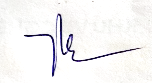 Nguyễn Thị Đào LưuNgày kiểm duyệt:  Trưởng (Phó) Khoa/Bộ môn kiểm duyệt đề thi:Sau khi kiểm duyệt đề thi, Trưởng (Phó) Khoa/Bộ môn gửi về Trung tâm Khảo thí qua email: khaothivanlang@gmail.com bao gồm file word và file pdf (được đặt password trên 1 file nén/lần gửi) và nhắn tin password + họ tên GV gửi qua Số điện thoại Thầy Phan Nhất Linh (0918.01.03.09).TRƯỜNG ĐẠI HỌC VĂN LANGTRƯỜNG ĐẠI HỌC VĂN LANGĐỀ THI KẾT THÚC HỌC PHẦNĐỀ THI KẾT THÚC HỌC PHẦNĐỀ THI KẾT THÚC HỌC PHẦNĐỀ THI KẾT THÚC HỌC PHẦNĐỀ THI KẾT THÚC HỌC PHẦNKHOA QUẢN TRỊ & KINH DOANHKHOA QUẢN TRỊ & KINH DOANHKHOA QUẢN TRỊ & KINH DOANHHọc kỳ: 1Năm học:2021 - 20222021 - 2022Mã học phần: 211_DTL0010_02                                        Tên học phần: Tâm lý học đại cương                 Mã học phần: 211_DTL0010_02                                        Tên học phần: Tâm lý học đại cương                 Mã học phần: 211_DTL0010_02                                        Tên học phần: Tâm lý học đại cương                 Mã học phần: 211_DTL0010_02                                        Tên học phần: Tâm lý học đại cương                 Mã học phần: 211_DTL0010_02                                        Tên học phần: Tâm lý học đại cương                 Mã học phần: 211_DTL0010_02                                        Tên học phần: Tâm lý học đại cương                 Mã nhóm lớp HP: 211_DTL0010-02 211_DTL0010_02          211_DTL0010_01 211_DTL0010_02          211_DTL0010_01 211_DTL0010_02          211_DTL0010_01 211_DTL0010_02          211_DTL0010_01 211_DTL0010_02          211_DTL0010_01Thời gian làm bài:60 (phút)60 (phút)60 (phút)60 (phút)60 (phút)Hình thức thi:Tự luận – Thi lần 2 (SV được sử dụng tài liệu)Tự luận – Thi lần 2 (SV được sử dụng tài liệu)Tự luận – Thi lần 2 (SV được sử dụng tài liệu)Tự luận – Thi lần 2 (SV được sử dụng tài liệu)Tự luận – Thi lần 2 (SV được sử dụng tài liệu)Cách thức nộp bài phần tự luận (Giảng viên ghi rõ): Gợi ý:- SV gõ trực tiếp trên word. Câu 2, sau khi vẽ xong chụp hình rồi dán vào word- Upload file bài làm (word, excel, pdf…);Cách thức nộp bài phần tự luận (Giảng viên ghi rõ): Gợi ý:- SV gõ trực tiếp trên word. Câu 2, sau khi vẽ xong chụp hình rồi dán vào word- Upload file bài làm (word, excel, pdf…);Cách thức nộp bài phần tự luận (Giảng viên ghi rõ): Gợi ý:- SV gõ trực tiếp trên word. Câu 2, sau khi vẽ xong chụp hình rồi dán vào word- Upload file bài làm (word, excel, pdf…);Cách thức nộp bài phần tự luận (Giảng viên ghi rõ): Gợi ý:- SV gõ trực tiếp trên word. Câu 2, sau khi vẽ xong chụp hình rồi dán vào word- Upload file bài làm (word, excel, pdf…);Cách thức nộp bài phần tự luận (Giảng viên ghi rõ): Gợi ý:- SV gõ trực tiếp trên word. Câu 2, sau khi vẽ xong chụp hình rồi dán vào word- Upload file bài làm (word, excel, pdf…);Cách thức nộp bài phần tự luận (Giảng viên ghi rõ): Gợi ý:- SV gõ trực tiếp trên word. Câu 2, sau khi vẽ xong chụp hình rồi dán vào word- Upload file bài làm (word, excel, pdf…);Cách thức nộp bài phần tự luận (Giảng viên ghi rõ): Gợi ý:- SV gõ trực tiếp trên word. Câu 2, sau khi vẽ xong chụp hình rồi dán vào word- Upload file bài làm (word, excel, pdf…);